Ai Docenti Scuola Infanzia - PrimariaSecondaria 1° Grado Alle famigliePersonale ATASito Web	   Si rende noto che per le giornate del 24 e 25 agosto 2020, è stato proclamato uno sciopero da parte delle associazioni sindacali come da documento in allegato.Si invita TUTTO IL PERSONALE voler cortesemente comunicare, via mail all’indirizzo di posta elettronica  ufficio.personale@mtcalcutta.it , l’eventuale adesione entro il giorno 21 agosto 2020 giugno  h. 9.00.Si ringrazia per la collaborazione.                                                                                                              	    Il Dirigente Scolastico                                                                                                                  Prof.ssa Carla Federica Gallotti**firma autografa sostituita a mezzo stampa ai sensi dell’art.3, c.2, del DL 39/93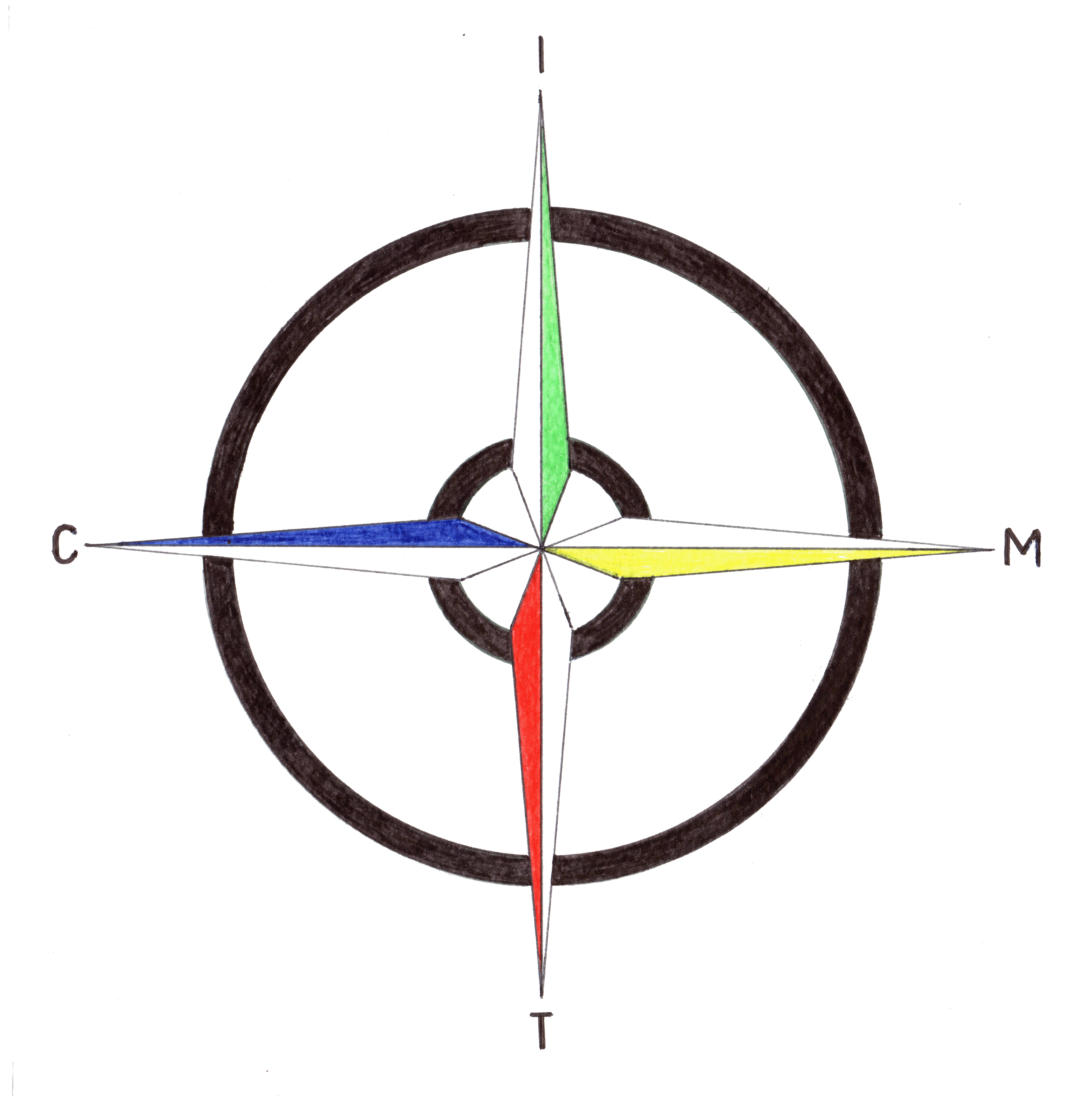 Istituto Comprensivo Statale“Madre Teresa di Calcutta”Via Mondolfo n. 7  - 20138 MILANOTel. 0288441493/4/7/8 - FAX 0288462025  - C.F. 80124350150   Cod Min. MIIC8AN00De-mail: miic8an00d@istruzione.it – sito: www.mtcalcutta.it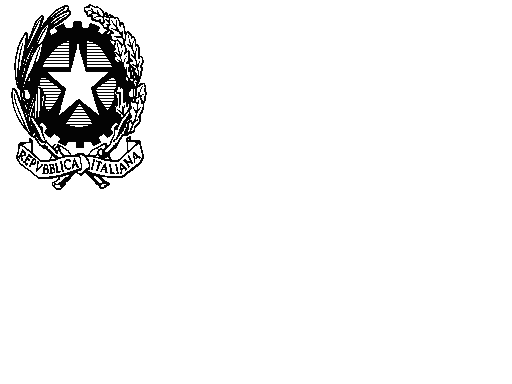 A.S.      2019/2020DATA: 14/8/2020CIRC.: n. 304OGGETTO: proclamazione sciopero 24 25 agosto 2020A.S.      2019/2020DATA: 14/8/2020CIRC.: n. 304OGGETTO: proclamazione sciopero 24 25 agosto 2020A.S.      2019/2020DATA: 14/8/2020CIRC.: n. 304OGGETTO: proclamazione sciopero 24 25 agosto 2020